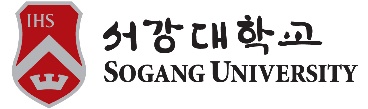 1. Sogang GSIS Application ChecklistName:  Country:  * Please check (V) in the appropriate box.* Please put the documents in the envelope in the order shown below. Application documentsApplication documentsSubmissionSubmissionApplication documentsApplication documentsYesNo2Offline application form3One sealed recommendation letter4Essay5Diploma orOriginal Certificate of (expected) graduation6Original transcripts7English test score report (TOEFL, IELTS, TOEIC, or NEW TEPS within validity period - April 30, 2024)8Color copy of passport9Consent form of information release for degree verification10Degree Verification Report from CDGDC or CHSI(Only for applicants who graduated from universities in China)11Research Writing Sample (e.g. Master's degree thesis)(Only for Ph.D. applicants)